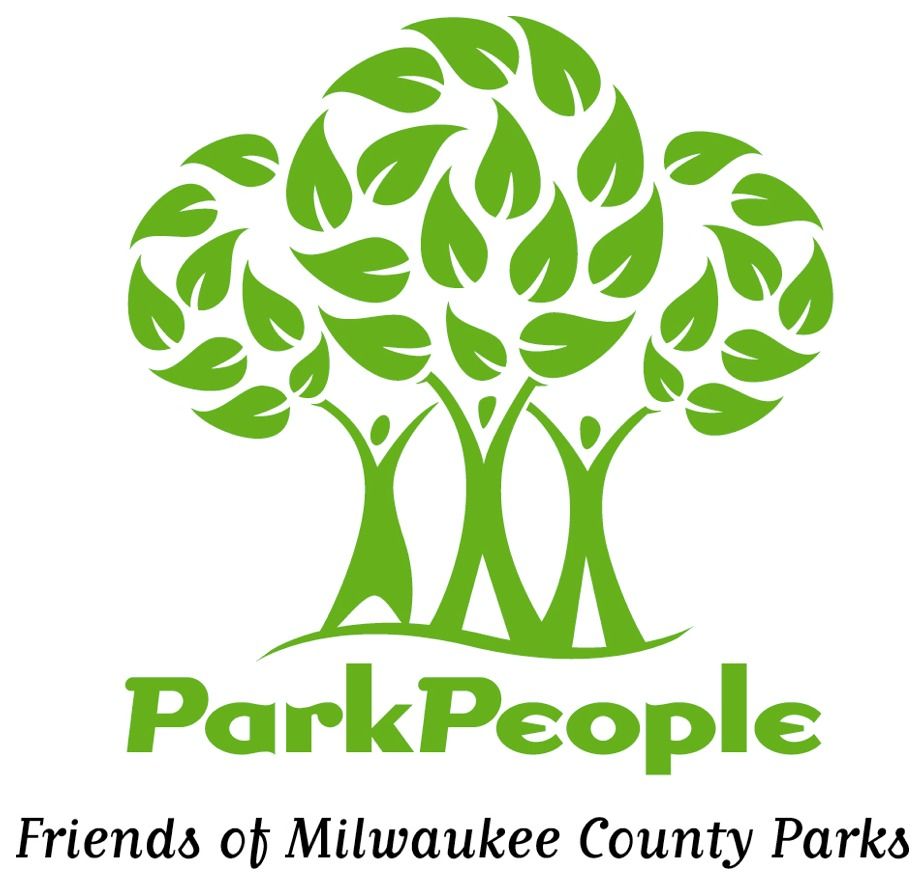 Муниципальное учреждение  Узловские городские парки Утверждаю:Директор МУК Парк К и О___________И.Н. Жадько.Перспективный планкультурно - массовой  работы на  2020 г.г. Узловая.ИюньИюльАвгустСентябрьОктябрьНоябрьДекабрь№№Название мероприятияДата проведенияДата проведенияМесто проведенияОтветственное лицо (культорганизатор)ЯНВАРЬЯНВАРЬЯНВАРЬЯНВАРЬЯНВАРЬЯНВАРЬЯНВАРЬ1Детская игровая программа "Новый год на дворе и веселье детворе"Детская игровая программа "Новый год на дворе и веселье детворе"4.014.01Парк ЖДТ.И. Шаталова2Зимние игры и забавы «Рождественское чудо»Зимние игры и забавы «Рождественское чудо»7.017.01Парк МЗТ.И. Шаталова3Детские игровые программы "У новогодней елки"Детские игровые программы "У новогодней елки"10.0110.01Парк МЗТ.И. Шаталова4Детские игровые забавы"У новогодней елки"Детские игровые забавы"У новогодней елки"14.0114.01Парк МЗТ.И. Шаталова5-6Цикл мероприятийМузыкально-развлекательная программа  «Веселые стартыЦикл мероприятийМузыкально-развлекательная программа  «Веселые старты15.01,16.0115.01,16.01Парк МЗТ.И. Шаталова7-8Музыкально - игровая программа  «Веселый сугроб».Музыкально - игровая программа  «Веселый сугроб».23.0124.0130.0123.0124.0130.01Парк МЗПарк ЖдТ.И. ШаталоваФЕВРАЛЬФЕВРАЛЬФЕВРАЛЬФЕВРАЛЬФЕВРАЛЬФЕВРАЛЬ9Акция "Птичья столовая"Акция "Птичья столовая"Акция "Птичья столовая"В течение месяцаПарк МЗПарк ЖДТ.И. Шаталова10Спортивный праздник "Мы спортсмены удалые", посвященный дню зимних видов спортаСпортивный праздник "Мы спортсмены удалые", посвященный дню зимних видов спортаСпортивный праздник "Мы спортсмены удалые", посвященный дню зимних видов спорта7 февраляПарк МЗТ.И. Шаталова11-12Цикл мероприятий Музыкально- развлекательных программ "Зимние забавы"Цикл мероприятий Музыкально- развлекательных программ "Зимние забавы"Цикл мероприятий Музыкально- развлекательных программ "Зимние забавы"12, 02 14. 02Парк МЗТ.И. Шаталова13Спортивно - патриотическая игра "Зарница", посвященная Дню Защитника отечестваСпортивно - патриотическая игра "Зарница", посвященная Дню Защитника отечестваСпортивно - патриотическая игра "Зарница", посвященная Дню Защитника отечества21 февраляПарк МЗТ.И. Шаталова14Музыкально - развлекательная программа Гуляй, МасленицаМузыкально - развлекательная программа Гуляй, МасленицаМузыкально - развлекательная программа Гуляй, Масленица28 февраляПарк МЗТ.И. ШаталоваМартМартМартМартМартМартМарт1515Спортивный праздник "День здоровья"Спортивный праздник "День здоровья"4.03Парк МЗТ.И. Шаталова1616День весеннего равноденствия познавательная программа«Звенят ручьи!» День весеннего равноденствия познавательная программа«Звенят ручьи!» 19 03Парк МЗТ.И. Шаталова1717Международный день счастьяМеждународный день счастья20 03.Парк МЗТ.И. Шаталова1818День добрых дел Акция Накорми птицДень добрых дел Акция Накорми птицВ течение месяцаПарк МЗПарк ЖДТ.И. Шаталова1919Познавательно- игровая программа "Вода - источник жизниПознавательно- игровая программа "Вода - источник жизни25.03Парк МЗТ.И. ШаталоваАпрельАпрельАпрельАпрельАпрельАпрельАпрель2020Всероссийский День здоровья."В здоровом теле - здоровый дух"Всероссийский День здоровья."В здоровом теле - здоровый дух"5.045.04Парк МЗТ.И. ШаталоваТ.И. Шаталова2121Музыкальная развлекательно - познавательная программа "Путешествие по планетам", посвященное Дню космонавтикиМузыкальная развлекательно - познавательная программа "Путешествие по планетам", посвященное Дню космонавтики12.0412.04Парк МЗТ.И. ШаталоваТ.И. Шаталова2222Участие в экологической акции " Не оставим без дворца ни синицу, ни скворца!" Вывешивание скворечников в парке.Участие в экологической акции " Не оставим без дворца ни синицу, ни скворца!" Вывешивание скворечников в парке.1 по 13.          041 по 13.          04Парк МЗПарк ЖДВ.М. ГладышеваТ.И. ШаталоваВ.М. ГладышеваТ.И. Шаталова23.23.Музыкально-развлекательная викторина "В некотором царстве…".Музыкально-развлекательная викторина "В некотором царстве…".24.0424.04Парк МЗТ.И. ШаталоваТ.И. ШаталоваМайМайМайМайМайМайМайМайМай24.Открытие сезона "Лето 2018"Концертная программа.Открытие сезона "Лето 2018"Концертная программа.1 .051 .05Парк МЗПарк ЖДПарк МЗПарк ЖДПарк МЗПарк ЖДТ.И. Шаталова25-26"В городском заду играет духовой оркестр""В городском заду играет духовой оркестр" По субботам По субботамТ.И. Шаталова27Музыкально - литературная гостиная "Песни наших отцов"Музыкально - литературная гостиная "Песни наших отцов"9 059 05Сквер А. ЗавенягинаСквер А. ЗавенягинаСквер А. ЗавенягинаТ.И. Шаталова28Фестиваль  самодеятельных коллективов "Звуки праздника"Фестиваль  самодеятельных коллективов "Звуки праздника"22.0522.05Парк ЖДПарк ЖДПарк ЖДТ.И. Шаталова29-32Молодежная дискотекаМолодежная дискотекаПо воскресеньямПо воскресеньямПарк ЖДПарк ЖДПарк ЖДТ.И. Шаталова33.День защиты детей. Музыкально-развлекательная программа.2.06Парк МЗТ.И. Шаталова34В городском саду играет духовой оркестрКаждая субботаТ.И. ШаталоваРабота с лагерями дневного пребыванияРабота с лагерями дневного пребыванияРабота с лагерями дневного пребыванияРабота с лагерями дневного пребыванияРабота с лагерями дневного пребывания35-55"Ура, каникулы!"Ежедневно по графику.Парк МЗПарк ЖДТ.И. Шаталова56Музыкально - развлекательная программа "Мир Детства"по графику.Парк МЗТ.И. Шаталова57Квест-игра "Кладоискатели"по графику.Парк МЗТ.И. Шаталова58Квест-игра Остров "Сластен"по графику.Парк МЗТ.И. Шаталова59Концертная программа "От  всей души"Парк МЗТ.И. Шаталова60Веселые стартыпо графику.Парк МЗТ.И. Шаталова61Концерт, посвященный Дню России12.06Парк ЖДТ.И. Шаталова62Спортивно-патриотическая игра "Летняя зарница"по графикуПарк МЗТ.И. Шаталова63Молодежная дискотекаПо воскресеньямПарк ЖДТ.И. Шаталова64Музыкально- развлекательная программа "Детскотека" Закрытие лагерной смены27,0628.06Парк МЗПарк ЖДТ.И. Шаталова65Музыкально-развлекательная игра"Путешествие в страну Веселых затей"3. 07Парк МЗТ.И. Шаталова66Праздничный концерт, посвященный Дню семьи, любви и верности8. 07Парк ЖДТ.И. Шаталова67Спортивно-музыкальное мероприятие "Веселые старты"17.07Парк МЗТ.И. Шаталова68"Вечер романса"клуба "Гитара по кругу"25.07Парк МЗС. ПетровскийТ.И. Шаталова69Молодежная дискотекапо воскресеньямПарк ЖДТ.И. Шаталова70"В городском саду играет духовой оркестр"По субботамПарк МЗ Т.И. Шаталова71"В городском саду играет духовой оркестр"По субботамПарк ЖДТ.И. Шаталова72Лето в парках.Молодежная дискотекаПо воскресеньямПарк ЖДТ.И. Шаталова73Праздничный концерт, посвященный Дню железнодорожника2.08Парк ЖДТ.И. Шаталова74Музыкально - развлекательная программа "мир детства"12.08Парк МЗТ.И. Шаталова75Фестиваль "Играй, гармонь! Звени, частушка!"15.08Парк ЖДТ.И. Шаталова76Конкурс рисунка на асфальте, посвященный Дню российского флага22.08Парк МЗТ.И. Шаталова77Музыкально - развлекательная программа "Посвящение в первоклассники"6.09Парк МЗТ.И. Шаталова78Фестиваль "Гитара и слово"12.09Парк МЗТ.И. Шаталова79-80Познавательно-игровая программа«В осенних красках листопада»16.1023.10Парк МЗТ.И. Шаталова81Развлекательно - познавательная программа "День для друзей"25.10Парк МЗТ.И. Шаталова82Акция "Птичья столовая" Вывешивание кормушекВ течение месяцаПарк МЗПарк ЖДТ.И. Шаталова83Музыкально - развлекательная программа "В гостях у матушки  Зимы", посвященная Дню рождения Деда Мороза18.11Парк ЖДТ.И. Шаталова84Развлекательная программа"Зимние забавы"27.11Парк МЗТ.И. Шаталова85Праздничный концерт, посвященный Дню инвалида3.12ВОИТ.И. Шаталова86Патриотическая игра"Зимняя зарница", посвященная Дню освобождения г. Узловая от фашистских захватчиков14.12Парк МЗТ.И. Шаталова87Музыкально-развлекательная программа "Новый год проходит через парк "   25  12.Парк МЗПарк ЖДТ.И. Шаталова88Предновогодняя развлекательная программа«Новый год стучится в дверь».Открытие Новогодней ёлки в парке ЖД  26.12Парк МЗТ.И. Шаталова89Музыкально - развлекательная  программа, "Говорят, под Новый год…». 30.12Парк ЖДТ.И. Шаталова